RISK ASSESSMENT TEMPLATE – CAMPS & TRIPS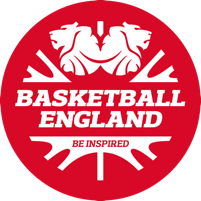 A Risk Assessment identifies hazards that may cause harm and then identifies the control measures that will reduce the risk to acceptable levels.Risk Assessments are a legal requirement and should be recorded and reviewed.Risk Assessments illustrate good practice forethought planning and collective expertise.  They are most effective when discussed with colleagues before writing and during recording.The Event Manager (person with overall responsibility) should then ensure that those Risk Assessments are appropriate, or should make any necessary additions or changes. The dated signature by the Event Manager confirms that all staff/adults on the visit have read, understood and adopted the written Risk Assessment.For further advice and guidance, visit https://www.hse.gov.uk/.The Risk Assessment process must be seen as ‘on-going’ and ‘dynamic’. In other words, professional judgements and decisions regarding safety will need to be made during the activity.  If the control measures aren’t sufficient, the activity must not proceed.All staff should read and acknowledge the Risk Assessment and Welfare Plan before the camp and listen to the pre-camp and event briefings from the Event Manager.Name of activity/event:Accommodation:Age range of participants:Location/Venue:Travel Arrangements:Event Manager(s):Date activity of /event:Number of participants:Date of Assessment:ASSESSMENT OF HAZARD & RISKASSESSMENT OF HAZARD & RISKCONTROL MEASURESCONTROL MEASURESCONTROL MEASURESCONTROL MEASURESCONTROL MEASURESWhat are the hazards?Who might be harmed and how?What are you already doing to control the risks?What further action do you need to take to control the risks?Who needs to carry out the action?When is the action needed by?Done?Behaviour below expected standardsPlayers may suffer from illness or injury.Players will be supervised during the camp by team staff to ensure they do not have the opportunity to drink alcohol, smoke or take recreational drugs.Expectations of players will be outlined at the pre-camp briefing.Team staff will stay in the hotel and act as chaperones to ensure as far as possible that young people of different sexes are not staying in each other’s rooms. Staff member situated on each floor of the hotel. Rooms will be grouped together.There will be the correct gender mix of staff to ensure male & female players’ welfare.Unqualified & inadequately trained staff.Players may be harmed physically or emotionally.Staff members will not enter players’ bedrooms and as far as possible will ensure a second staff member is present if it necessary to do so.All staff will be DBS checked, hold the relevant qualifications relating to their position and have all relevant training.Ensure all staff are familiar with the Basketball England Code of Ethics and Conduct, Safeguarding Policy and Duty of Care.Missing playersMissing players will be unsafe and may suffer injury out in an unfamiliar environment.Team staff will ensure regular head counts are conducted.A member of staff will be positioned at the back of the group when moving around the venue and if the group leave the venue at any point.Make sure all staff are aware of the Event Welfare Plan.Event Manager to send out relevant information.Before the camp.Travel hazardsPlayers / staff may suffer injury if not safely sat when vehicle is moving.All party members will be made aware of emergency procedures on the coach.Seat belts worn at all times when the vehicle is moving. Hand luggage safely stored. No walking round the vehicle.Procedure for leaving coach in an emergency/breakdown situation i.e. back third first, then road side, followed by pavement side.The coach company should have on procedures – staff aware of these beforehand.Buddy group systems used at stopping points. All participants counted onto the coach after every stopping point by appointed staff member.Venue hazardsPlayers / staff are at risk of injury if venue is unsafe. Players / staff may be separated from the group if appropriate MUSTER point isn’t confirmed.Pre-inspection of the venue and detailed background knowledge has been obtained before the venue booking was made.Appropriate briefings relative to the hazards listed or unforeseen hazards will be delivered by venue staff and/or Basketball England staff.Where accommodation has been sourced for event staff/teams, the hotel must be made aware of the group’s age ranges and agree to accommodate them.Player:staff ratios will be always met in the venue, hotel and wherever necessary.Arranged MUSTER point established in case of fire or other emergency at venue, airport and accommodation.Young people will not be in rooms with balconies and will be informed of emergency exits in hotel.EmergencyPlayers / staff / spectators may be injured during unorganised evacuation procedures.Players / staff / spectators could suffer fatal injuries from smoke inhalation/burns if trapped in a fire.Arranged MUSTER point established in case of fire or other emergency at venue, airport and accommodation.Display evacuation procedures in venue for all to see.Provide a clear brief to all players, staff and spectators regarding evacuation procedures at event venue.Ensure all staff have access to information relating to health and safety.All staff will read and follow Basketball England’s Terrorist Guidance.All staff will read and follow terrorist advice on the Event Welfare Plan.Emergency contact details for all players.Checks made to see if wifi is available in the venues and steps taken to ensure paper copies of any necessary paperwork available if wifi is not accessible.Obstacles/spillages within the playing area and surroundingsPlayers / staff may injure themselves if they trip over objects or slip on spillages.All areas to be checked by staff on arrival and before the start of activity.Any objects that fall within playing area during activity, must be removed immediately.Staff.During activity.Obstacles/spillages within the playing area and surroundingsPlayers / staff may injure themselves if they trip over objects or slip on spillages.All areas to be checked by staff on arrival and before the start of activity.Any spillages/bodily fluids must be cleaned immediately.Staff.During activity.Faulty equipmentPlayers risk injury from using unsafe equipment.All equipment to be checked by staff on arrival and before the start of activity.All equipment in the venue will meet Basketball England’s minimum standards for equipment and where possible/necessary, FIBA venue & equipment regulations.Any equipment deemed unsafe will not be used during activity and players will be made aware of any faulty equipment if necessary.Any equipment that becomes unsafe during activity needs to be reported to staff and removed.Players.Staff.During activity.Unauthorised participantsAll players / staff / spectators.Staff to check that the register is correct and up to date with contact details and medical information. Make sure only registered players take part in activity.Photography/videographyPlayers / staff / spectators at risk of photography/videography used for inappropriate reasons.Inform players/parents that a photographer/videographer will be present.Ask parents to notify event organiser if they have concerns about their child being photographed or filmed.Display signs informing photographers/videographers how to register their details.Display photography guidelines available for viewing.Provide a clear brief about what is considered appropriate in terms of content and behaviour at event venue.Event Manager.Before the beginning of the event.Photography/videographyPlayers / staff / spectators at risk of photography/videography used for inappropriate reasons.Inform players/parents that a photographer/videographer will be present.Ask parents to notify event organiser if they have concerns about their child being photographed or filmed.Display signs informing photographers/videographers how to register their details.Display photography guidelines available for viewing.If necessary, Photography, Video & Media Permission form should be filled out by parents/guardians before the trip.Parents/ guardians.Before trip.InjuryPlayers at risk of physical harm.Activity level will be matched to group experience. Safety briefing for all players at event venue.Event Welfare Plan will be followed. First aiders in attendance.All players will have filled out medical forms before the event. Relevant staff will have access to players’ medical information.Emergency contact details for all players.Scheduled morning & afternoon checks on food/medication/other welfare issuesWhere possible a mental health first aider in attendanceViolence to staffStaff at risk of physical injury and at risk emotionally.Staff will be made aware of the Managing Challenging Behaviour guidance.Players and spectators to be informed of behavioural expectations in line with the standards adopted by the Basketball England Code of Ethics & Conduct.Remind players / spectators of behavioural expectations during activity.Event Manager.Staff.During activity.Violence to staffStaff at risk of physical injury and at risk emotionally.Staff will be made aware of the Managing Challenging Behaviour guidance.Players and spectators to be informed of behavioural expectations in line with the standards adopted by the Basketball England Code of Ethics & Conduct.Any violent players / spectators will be asked to leave and the police called if deemed necessary.Event Manager.When deemed necessary.Name of Event Manager:Signed:Name of Event Manager:Date: